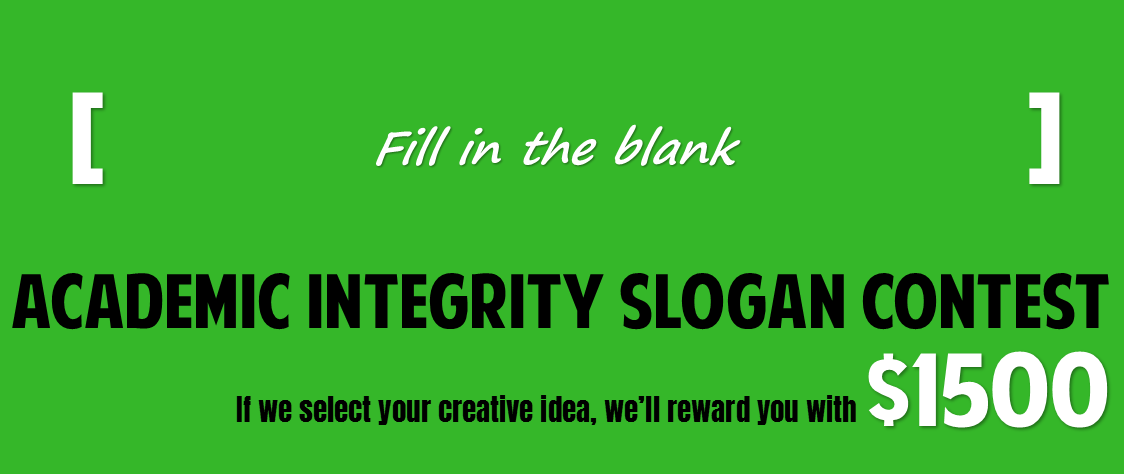 Fill out this form & click submit to enterFill out this form & click submit to enterContact informationContact informationnamee-mailmust be @dupage.eduphone #Idea DetailsIdea Detailssloganbrief ideadescriptionI acknowledge that I have read and agree with the contest rules and regulations